Srednja škola Dalj poziva sve zainteresirane učenike, roditelje, nastavnike i sve zainteresirane sugrađane na dan otvorenih vrata u sklopu projekta „Zeleni start-up“Dan otvorenih vrata 28. Travnja 2016.  godine (četvrtak)s početkom u 10,00 sati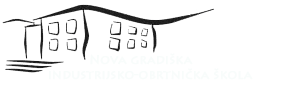 Pozivamo Vas da svojim prisustvom uveličate dan otvorenih vrata Srednje škole Dalj koji se organizira u okviru projekta „Zeleni start-up“ koji se financira kroz ESF, komponenta: Modernizacija školskih kurikuluma u strukovnim školama u skladu s Hrvatskom kvalifikacijskim okvirom i potrebama tržišta rada-faza II.Dođite u našu školu, upoznajte se s organizacijom rada, programima zanimanja koja školujemo, razgledajte naše prostore, učionice, plastenik, vrt, poljoprivredno imanje. razgovarajte sa učenicima, nastavnicima, stručnim suradnicima, zaposlenicima škole i ravnateljem. Ravnatelj:Rajko Lukić, prof.